Behandling av personuppgifterFör att vi ska kunna administrera våra körmedlemmar och -aktiviteter behöver vi lagra personuppgifter om dig och ditt barn, nämligen de som du själv angivit. Grunden för den här behandlingen är samtycke. Du kan återkalla ditt samtycke när som helst, men detta påverkar inte lagligheten av den behandling som redan hunnit utföras. Vi kommer att behandla era personuppgifter genom att lagra dem samt ta kontakt med dig vid behov. Uppgifterna kommer att sparas av oss tills du lämnar kören.Du har enligt dataskyddsförordningen rätt att utan kostnad få ett utdrag av dina och ditt barns personuppgifter samt information om hur vi behandlar dem, under förutsättning att individens identitet kan bevisas. Vill du få ut era personuppgifter i Excel-format går det också bra. Du har även rätt att begära rättelse eller komplettering av de personuppgifter som vi behandlar om dig eller ditt barn. Under tiden vi kontrollerar om uppgifterna är korrekta kan du begära att behandlingen av de berörda personuppgifterna begränsas, vilket innebär att de endast får lagras av oss tills vidare.Om du anser att vår behandling av dina eller ditt barns personuppgifter är olaglig eller inte sker på ett korrekt sätt har du en rätt att inge ett klagomål till Integritetsskyddsmyndigheten.Om du har frågor om vår behandling av dina eller ditt barns personuppgifter, hör av dig till  på  eller 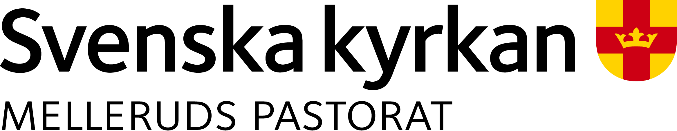 